The Adventures of Tom Sawyer 	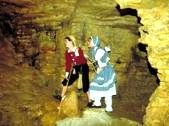 Chapter Twenty NineBell work:  What has been your favorite school field trip?  Why did you like it so much?  Where did you go?  How old were you?  Explain your answers below. ________________________________________________________________________________________________________________________________________________________________________________________________________________________________________________________________________________________________________________________________________________________________________________________________________________________________________________________________________________________________________________________________________________________________________________________________________________________________________________________________________________________________________________________________________________________________________________________________________________________________________________________________________________________________________________Comprehension Questions:Chapter 29:  Huck Saves the Widow1. What distracted Tom from thinking about the treasure?  Would you have been distracted for that reason?________________________________________________________________________________________________________________________________________________________________________________________________________________________________________________________________________2. Why did Injun Joe want revenge on Widow Douglas?  How did Huck save Widow Douglas?________________________________________________________________________________________________________________________________________________________________________________________________________________________________________________________________________________________________________________________________________________________________Chapter ThirtyBellwork:  You are lost in a cave.  Brainstorm some strategies to get out of the cave alive.  How would you survive?  What would you eat?  Drink? How would you find your way out safely?  Predict what Tom and Becky will do to get out of the cave safely. ________________________________________________________________________________________________________________________________________________________________________________________________________________________________________________________________________________________________________________________________________________________________________________________________________________________________________________________________________________________________________________________________________________________________________________________________________________________________________________________________________________________________________________________________________________________________________________________________________________________________________________________________________________________________________________________________________________________________________________________________________Chapter 30:  Tom and Becky in the Cave1. What is a Welchman?  Why did the Welchman’s treatment of Huck change?________________________________________________________________________________________________________________________________________________________________________________________________________________________________________________________________________2. Why did it take so long for people to notice that Tom and Becky were missing?  _________________________________________________________________________________________________________________________________________________________________________________________________________________________________________________________________________________________________________________________________________________________________________________________________________________________________________________________________